V 7 – Mineralwasser als KerzenlöscherMaterialien: 		schmales Becherglas, Kerze, (eventuell Magnetrührer mit Heizplatte), TiegelzangeChemikalien:		Mineralwasser mit viel KohlensäureDurchführung: 			In das Becherglas Mineralwasser füllen, dann mit einer Tiegelzange die brennende Kerze hineinsetzen. Eventuell Becherglas auf eine Heizplatte stellen und erhitzen oder mit einem Magnetrührer rühren. Beobachtung:			Gasblasen steigen auf. Nach einiger Zeit erlischt die Kerze. Oft erlischt die Kerze schon beim Hineinsetzten.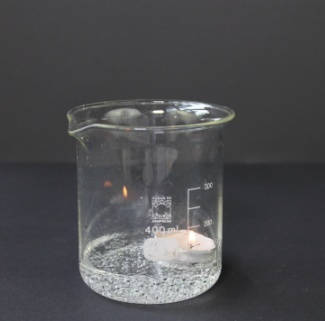 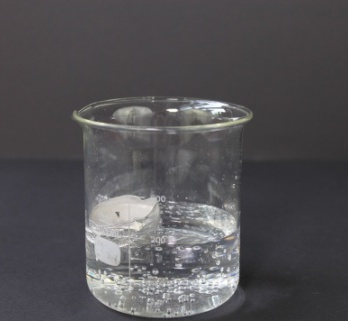 Abb.7- Die Flamme der Kerze erlischt.Deutung:  		Kohlenstoffdioxid liegt in Mineralwasser als Kohlensäure gelöst vor. Durch die Bewegung des Einfüllens oder des Magnetrührers, das Erhitzen mit der Heizplatte oder durch die Wärme der Kerze steigen Bläschen mit Kohlenstoffdioxid auf. Dieses Gas verdrängt den Sauerstoff, dadurch, dass es dichter ist. Eine Bedingung des Feuerdreiecks ist nicht erfüllt.Literatur:		J. Hecker, Der Kinder Brockhaus- Experimente- Den Naturwissenschaften auf der Spur, 2010, S.126GefahrenstoffeGefahrenstoffeGefahrenstoffeGefahrenstoffeGefahrenstoffeGefahrenstoffeGefahrenstoffeGefahrenstoffeGefahrenstoffeMineralwasserMineralwasserMineralwasser------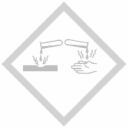 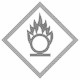 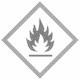 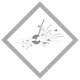 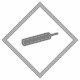 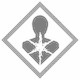 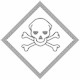 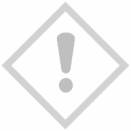 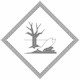 